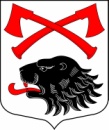 РОССИЙСКАЯ ФЕДЕРАЦИЯАДМИНИСТРАЦИЯ МУНИЦИПАЛЬНОГО ОБРАЗОВАНИЯКУСИНСКОЕ СЕЛЬСКОЕ ПОСЕЛЕНИЕКИРИШСКОГО МУНИЦИПАЛЬНОГО РАЙОНА ЛЕНИНГРАДСКОЙ ОБЛАСТИПОСТАНОВЛЕНИЕ 15 ноября 2017 года 	                                          № 194Во исполнение распоряжения Правительства Ленинградской области от 20.10.2016 года № 791-р «Об утверждении Плана мероприятий по дальнейшему развитию системы предоставления государственных и муниципальных услуг по принципу "одного окна" в многофункциональных центрах предоставления государственных и муниципальных услуг Ленинградской области на 2016-2018 годы и признании утратившим силу распоряжения Правительства Ленинградской области от 27 апреля 2015 года N 139-р», в соответствии с распоряжением Правительства Ленинградской области от 28.12.2015 № 585-р «Об утверждении типового (рекомендованного) перечня муниципальных услуг органов местного самоуправления Ленинградской области, предоставление которых осуществляется по принципу «одного окна» в многофункциональных центрах предоставления государственных и муниципальных услуг», Администрация Кусинского сельского поселения  ПОСТАНОВЛЯЕТ:1. Утвердить перечень муниципальных услуг муниципального образования  Кусинское сельское поселение Киришского муниципального района Ленинградской области, предоставление которых осуществляется по принципу «одного окна» в многофункциональных центрах предоставления государственных и муниципальных услуг, согласно приложению к настоящему постановлению.2. Опубликовать постановление в газете «Кусинский вестник» и разместить на официальном сайте Администрации Кусинского сельского поселения.3. Настоящее постановление вступает в силу с момента его официального опубликования.	Глава  администрации					                        	       О.Н. Маркова Разослано: в дело-2, газета «Кусинский вестник», сайтПриложение к постановлению администрации Кусинского сельского поселения№194 от 15.11.2017 г.Перечень муниципальных услуг муниципального образования Кусинское сельское поселение Киришского муниципального района Ленинградской области, предоставление которых осуществляется по принципу «одного окна» в многофункциональных центрах предоставления государственных и муниципальных услугОб утверждении перечня муниципальных услуг муниципального образования Кусинское сельское поселение Киришского муниципального района Ленинградской области, предоставление которых осуществляется по принципу «одного окна» в многофункциональных центрах предоставления государственных и муниципальных услуг№ п/пНаименование муниципальной услугиОрган ответственный за разработку административных регламентов по предоставлению муниципальных услуг1Выдача выписки из похозяйственной  книги Администрация Кусинского сельского поселения2Принятие граждан на учет в качестве нуждающихся в жилых помещениях, предоставляемых по договорам социального наймаАдминистрация Кусинского сельского поселения3Предоставление жилых помещений малоимущим гражданамАдминистрация Кусинского сельского поселения4Оформление отказа (согласия) на обмен жилыми помещениями, предоставленными по договорам социального наймаАдминистрация Кусинского сельского поселения5Предоставление сведений об объектах учета, содержащихся в реестрах муниципального имущества муниципального образования Кусинское сельское поселение Киришского муниципального района Ленинградской областиАдминистрация Кусинского сельского поселения6Оформление отказа от права преимущественной покупки доли в праве общей долевой собственности на жилое помещение Администрация Кусинского сельского поселения7Выдача справок гражданам о принадлежности муниципальному образованию  квартир для приватизацииАдминистрация Кусинского сельского поселения8Приватизация жилых помещений муниципального жилищного фонда, муниципального  образования Кусинское сельское поселение  Киришского муниципального  района Ленинградской области Администрация Кусинского сельского поселения9Признание жилого помещения пригодным (непригодным) для проживания, многоквартирного дома аварийным и подлежащим сносу или реконструкцииАдминистрация Кусинского сельского поселения10Оформление согласия на передачу в поднаем жилого помещения, предоставленного по договору социального наймаАдминистрация Кусинского сельского поселения11Выдача разрешений на снос или пересадку зеленых насаждений Администрация Кусинского сельского поселения12Выдача, переоформление разрешений на право организации розничных рынков и продление срока действия разрешений на право организации розничных рынковАдминистрация Кусинского сельского поселения13Присвоение и аннулирование адресовАдминистрация Кусинского сельского поселения14Предоставление земельных участков, находящихся в собственности муниципального образования, в собственность (за плату/бесплатно), аренду, безвозмездное пользование, постоянное (бессрочное) пользованиеАдминистрация Кусинского сельского поселения15Продажа приватизируемого имуществаАдминистрация Кусинского сельского поселения16Приватизация муниципального имущества муниципального образования  Кусинское сельское поселение Киришского муниципального района   Ленинградской областиАдминистрация Кусинского сельского поселения17Утверждение схемы расположения земельного участка на кадастровом плане или кадастровой карте  соответствующей территорииАдминистрация Кусинского сельского поселения18Предоставление объектов муниципального нежилого фонда во временное владение и (или) пользованиеАдминистрация Кусинского сельского поселения19Передача муниципального имущества Кусинского сельского поселения Киришского муниципального района Ленинградской области в аренду, безвозмездное пользование, продление действующих договоров, изменение условий действующих договоров Администрация Кусинского сельского поселения20Выдача разрешений для размещения отдельных видов объектов на землях или земельных участках, находящихся в муниципальной собственности, без предоставления земельных участков и установления сервитутовАдминистрация Кусинского сельского поселения21Установление сервитута в отношении земельного участка, находящегося в муниципальной собственностиАдминистрация Кусинского сельского поселения22Установление соответствия разрешенного использования земельного участка классификатору видов разрешенного использования земельных участковАдминистрация Кусинского сельского поселения23Предварительное согласование предоставления земельного участкаАдминистрация Кусинского сельского поселения24Прием заявлений от граждан (семей) о включении их в состав участников мероприятий подпрограммы «Жильё для молодёжи»Администрация Кусинского сельского поселения25Прием заявлений от молодых семей о включении их в состав участников мероприятий подпрограммы «Обеспечение Жильем молодых семей» федеральной целевой программы «Жилище» на 2015-2020 годыАдминистрация Кусинского сельского поселения26Прием заявлений от граждан (семей) о включении в их состав участников мероприятий подпрограммы "Поддержка граждан, нуждающихся в улучшении жилищных условий, на основе принципов ипотечного кредитования в Ленинградской области"Администрация Кусинского сельского поселения27Прием заявлений от граждан (семей) о включении их в состав участников мероприятий федеральной целевой программы «Устойчивое развитие сельских территорий на 2014-2017 годы и период до 2020 года» и подпрограммы «Устойчивое развитие сельских территорий Ленинградской области на 2014-2017 годы и период до 2020 года»Администрация Кусинского сельского поселения28Выдача специального разрешения на движение транспортных средствАдминистрация Кусинского сельского поселения29Выдача разрешения на производство земляных работАдминистрация Кусинского сельского поселения